جامعة الكويتمكتب نائب مدير الجامعة للشؤون العلميةإدارة البعثات والعلاقات الثقافية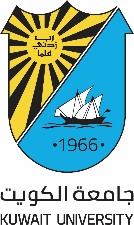 Kuwait UniversityVice President of Academic AffairsDepartment of Scholarships and Cultural Relationsنموذج إلغاء مهمة علمية (صفحة واحدة فقط)  Cancellation Form of the Academic Mission (One Page Only)نموذج إلغاء مهمة علمية (صفحة واحدة فقط)  Cancellation Form of the Academic Mission (One Page Only)نموذج إلغاء مهمة علمية (صفحة واحدة فقط)  Cancellation Form of the Academic Mission (One Page Only)الاسمNameمكان المهمةPlace of Missionمكان المهمةPlace of MissionالكليةFacultyتاريخ المهمةDate of Missionتاريخ المهمةDate of MissionالقسمDepartmentنوع المهمةType of Missionنوع المهمةType of Missionأسباب إلغاء المهمة العلمية:    Reasons for Canceling the Academic Missionأسباب إلغاء المهمة العلمية:    Reasons for Canceling the Academic Missionأسباب إلغاء المهمة العلمية:    Reasons for Canceling the Academic Missionأسباب إلغاء المهمة العلمية:    Reasons for Canceling the Academic Missionأسباب إلغاء المهمة العلمية:    Reasons for Canceling the Academic Missionأسباب إلغاء المهمة العلمية:    Reasons for Canceling the Academic Missionأسباب إلغاء المهمة العلمية:    Reasons for Canceling the Academic Missionأسباب إلغاء المهمة العلمية:    Reasons for Canceling the Academic Missionتوقيع عضو هيئة التدريسSignature of the Academic Staffتوقيع عضو هيئة التدريسSignature of the Academic StaffالتاريخDateالتاريخDateتوقيع رئيس القسمSignature of the Department Chairتوقيع رئيس القسمSignature of the Department ChairالتاريخDateالتاريخDateتوقيع عميد الكليةSignature of the Faculty Deanتوقيع عميد الكليةSignature of the Faculty DeanالتاريخDateالتاريخDate